 Invitasjon      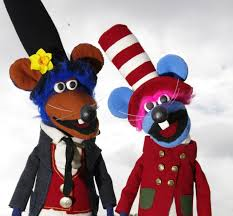 Hei, _____________________________

Vi starter opp igjen med samlinger for 3-5 åringer i Begnadalen menighet og håper du vil være med oss. 

Du var kanskje på Kirkerottekino i kirken i fjor? Samlingene i vinter vil basere seg på Kirkerottene og vennes deres, Kattunge og bibelhistorien om den barmhjertige samaritan. 

Gjennom 3 samlinger skal vi synge, leke, dramatisere, lage vår egen kirerottedukke av sokker, ha skattejakt og mye mer. 

Vi møtes i kirken første gang 20. februar kl. 1700-1830, deretter 6. mars og til slutt 20. mars. 
Vi ber om at du tar med en gammel litt stor sokk til den første samlingen, for da skal vi bl.a jobbe med kirkerottedukken. Fint om sokken er så stor at den går fint på din egen hånd =)

Vi tar med noen ekstra sokker, og du ikke skulle ha noen  som kan brukes til dette. 

Vi gleder oss til å se deg, tar gjerne imot din påmelding på tlf til Liv Barbro: 416 74 669, innen 16. februar (skulle du glemme å melde deg på er du velkommen for det altså) 

Vennlig hilsen Ragnhild Garthus og Liv Barbro Veimodet
 Du kan leke med kirkerottene og vennene deres                      
                                                                                                på www.kirkerottene.no 
 VELKOMMEN! 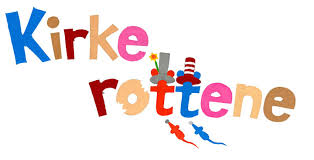 